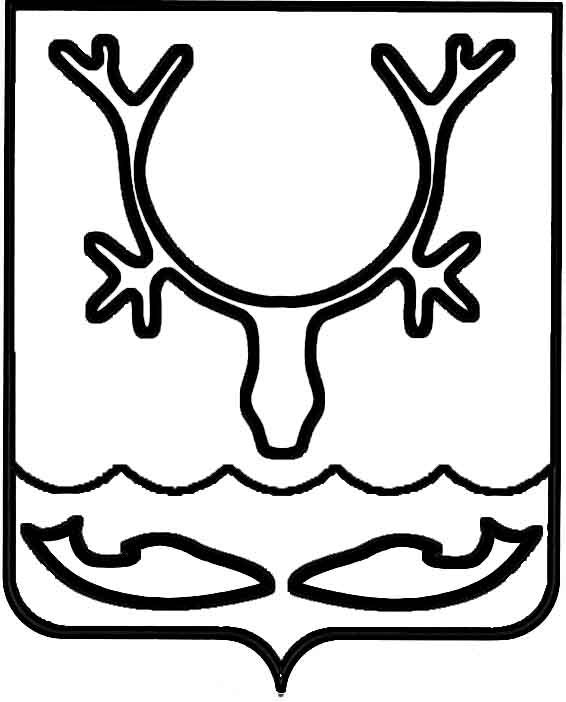 Администрация МО "Городской округ "Город Нарьян-Мар"РАСПОРЯЖЕНИЕот “____” __________________ № ____________		г. Нарьян-МарРуководствуясь Положением о признании помещения жилым помещением, жилого помещения непригодным для проживания и многоквартирного дома аварийным и подлежащим сносу или реконструкции, утвержденным постановлением Правительства РФ от 28.01.2006 № 47, на основании заключения межведомственной комиссии от 28.03.2018 № 382:Признать многоквартирный жилой дом № 14 по ул. им. С.Н.Калмыкова                            в г. Нарьян-Маре аварийным и подлежащим сносу. Произвести выселение граждан, проживающих в муниципальных жилых помещениях дома № 14 по ул. им. С.Н.Калмыкова в г. Нарьян-Маре, в соответствии                       с законодательством РФ в срок до 31.12.2022.Организовать с собственниками жилых помещений работу по их участию                        в сносе вышеуказанного дома до 31.12.2022.Контроль за исполнением настоящего распоряжения возложить на первого заместителя главы Администрации МО "Городской округ "Город Нарьян-Мар" А.Н.Бережного.0404.2018243-рО признании многоквартирного жилого дома № 14 по ул. им. С.Н.Калмыкова              в г. Нарьян-Маре аварийным и подлежащим сносуГлава МО "Городской округ "Город Нарьян-Мар" О.О.Белак